Proszę o samodzielną pracę!                      (gr.B-chłopcy)(najlepiej udzielić odpowiedzi w tym dokumencie lub po wydrukowaniu starannie wypełnić i zrobić czytelne zdjęcie lub udzielić samych odpowiedzi na białej kartce i przesłać na wojd-ma@o2.pl ) 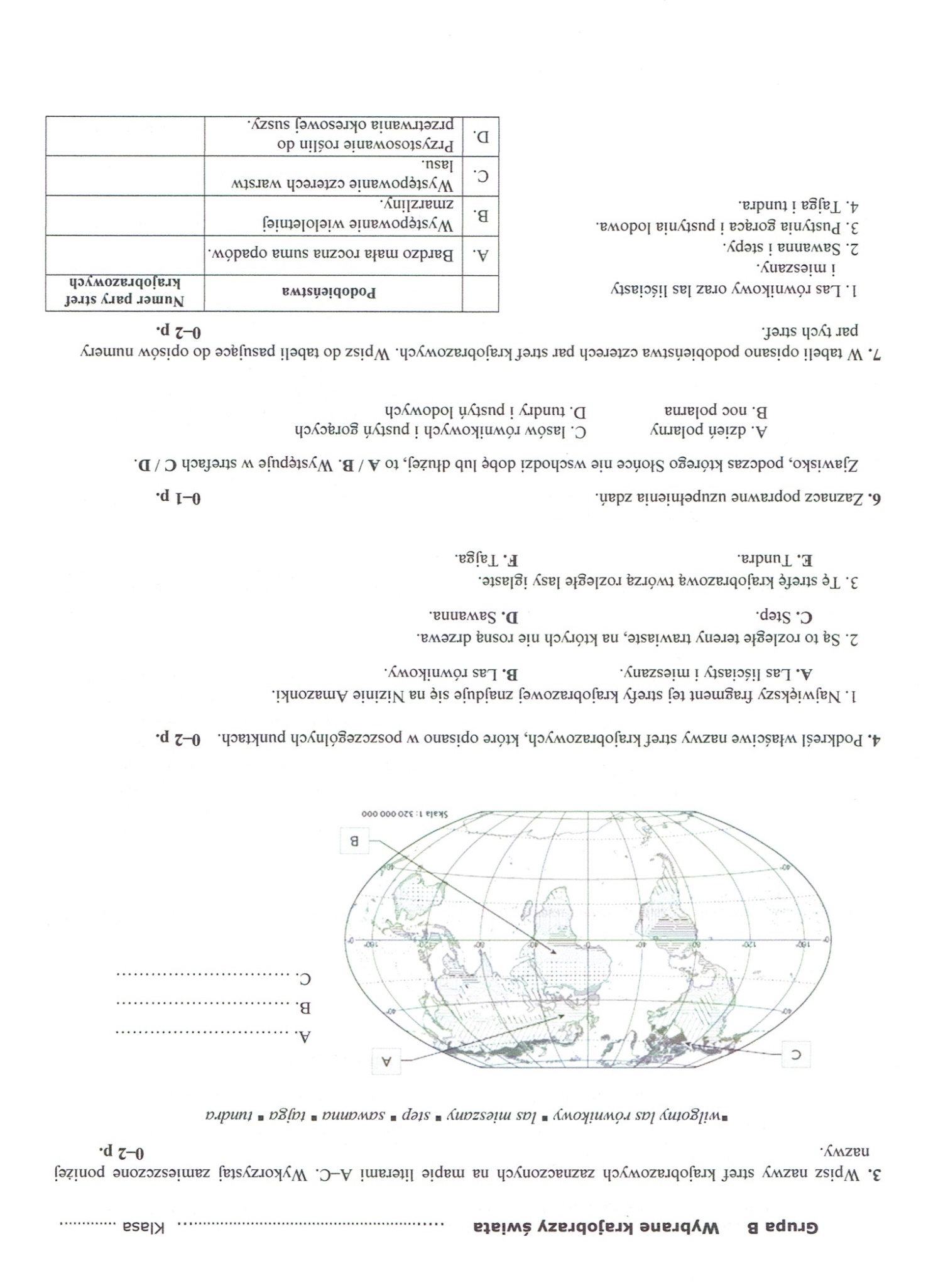 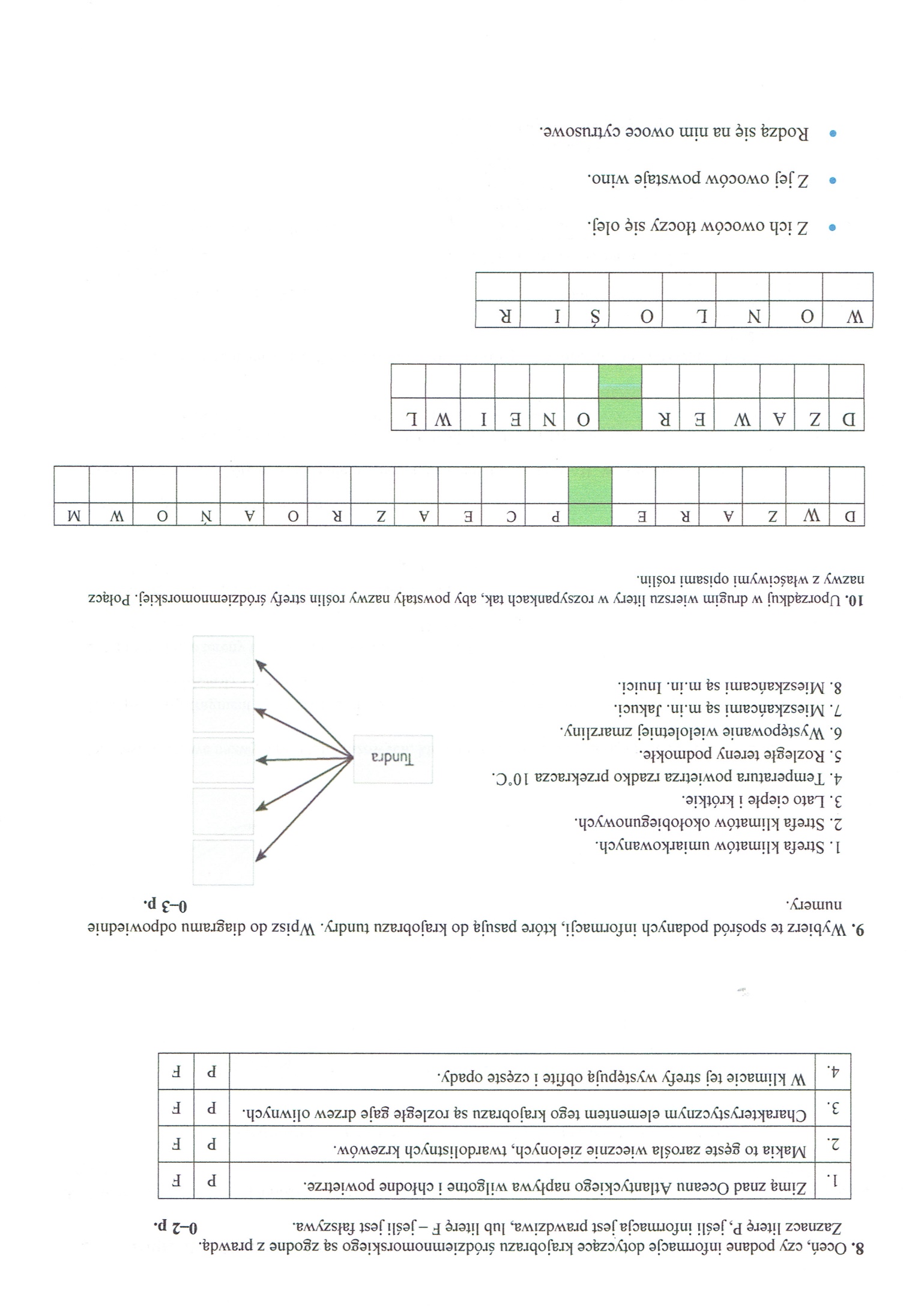 